PRESS RELEASETransSteel 2200 Is the Best Product of 2018The TransSteel 2200 manual welding system from Fronius wins over not one but two juries: The multiprocess system was recognized with a Plus X Award for “Best Product of the Year 2018.” The compact multipurpose device also received a Red Dot Design Award.The TransSteel 2200 from Fronius has been selected as Best Product of the Year for 2018 in the tools category. The Plus X Award is the world’s biggest innovation prize for technology, sport and lifestyle, and sees itself as an orientation guide for consumers. An expert jury with representatives from various industries awards quality seals for innovation, design, high quality, ease of use, functionality, ergonomics, and ecology. The product that impresses in the most categories within its product group is given the special award “Best Product of the Year.”The innovative TransSteel 2200 is the first single-phase power source from Fronius that can master the three welding processes of MIG/MAG, TIG and manual metal arc welding. The product has excellent welding characteristics for all processes and a wide range of materials, ensuring outstanding functionality. Furthermore, Fronius also uses sturdy materials such as high-strength plastic, thereby guaranteeing high quality and a long service life for the device. Welders benefit from the highly convenient display and straightforward menu navigation: The key welding parameters are located directly on the first level. The TransSteel 2200 is also extremely ergonomic. The welding system has a handle, an optional carry strap and runners on the side of the system to make transportation and handling easier. The Fronius system also provides benefits in terms of ecology: The Power Factor Correction function adjusts the current and reduces the reactive power, thereby increasing efficiency. With the TransSteel 2200, Fronius was also able to reduce the number of components used, which not only lowers the weight but also saves resources.Alongside the Plus X award for best product, the TransSteel 2200 has also received the Red Dot Award for product design. According to the jury’s statement, the welding system provides multifunctionality in an impressively compact package. The TransSteel 2200 also impressed thanks to its ease of use. In 2018, the Red Dot Jury chose the best designs from more than 6300 items submitted from 59 countries in an assessment process that lasted several days.2,404 characters (including spaces)Captions: 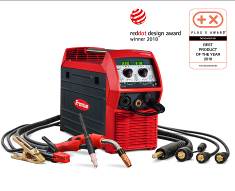 Photo 1: The compact TransSteel 2200 masters MIG/MAG, TIG and manual metal arc welding processes.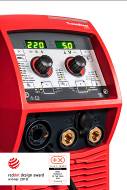 Photo 2: The TransSteel 2200’s display is extremely user-friendly and robust.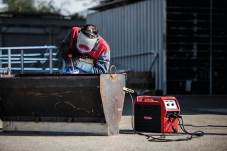 Photo 3: Fronius designed the TransSteel 2200 for mobile use and, in its own test laboratory, tested its load capacity far in excess of the required standards.Photos: Fronius International GmbH; reprints free of chargeHigh-resolution images can be downloaded using the following link:https://www.fronius.com/en/welding-technology/info-centre/pressBusiness Unit Perfect WeldingFronius Perfect Welding is an innovation leader for arc and resistance spot welding and a global market leader for robot-assisted welding. As a systems provider, the Fronius Welding Automation division also implements customized automated complete welding solutions, for the construction of containers or offshore cladding for example. The range is rounded off by power sources for manual applications, welding accessories, and a broad spectrum of services. With more than 1000 sales partners worldwide, Fronius Perfect Welding has great customer proximity. Fronius International GmbHFronius International GmbH is an Austrian company with headquarters in Pettenbach and other sites in Wels, Thalheim, Steinhaus and Sattledt. With 4,550 employees worldwide, the company is active in the fields of welding technology, photovoltaics and battery charging technology. 91% of its products are exported through 30 international Fronius subsidiaries and sales partners/representatives in over 60 countries. With its innovative products and services and 1,241 granted patents, Fronius is the global innovation leader.This press release, and the pictures, are available for download from: www.fronius.com/en/welding-technology/infocentre/press For more information, please contact:
Fronius USA LLC, Ms. Welch Stephanie,6797 Fronius Drive, 46368 Portage, INTel: +1 (219) 734 5701, E-Mail: welch.stephanie@fronius.comPlease send an author's copy to our agent:a1kommunikation Schweizer GmbH, FAO Kirsten Ludwig,Oberdorfstraße 31 A, 70794 Filderstadt, Germany,Tel.: +49 (0)711 9454161-20, e-mail: Kirsten.Ludwig@a1kommunikation.de